SVOBODA – Lučice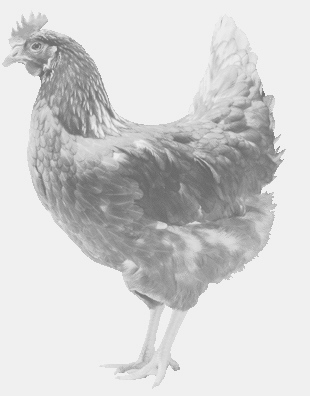  drůbežárna Vadín, www.drubezsvoboda.cz 569489358, 777989857NOSNÉ KUŘICE  barva červená a černáStáří:    20 týdnůCena:   260,- Kč/kusSobota 1. dubna 202316.50 h. – LibošoviceU obecního úřaduMožno objednat: 569 489 358 svoboda.lucice@seznam.cz